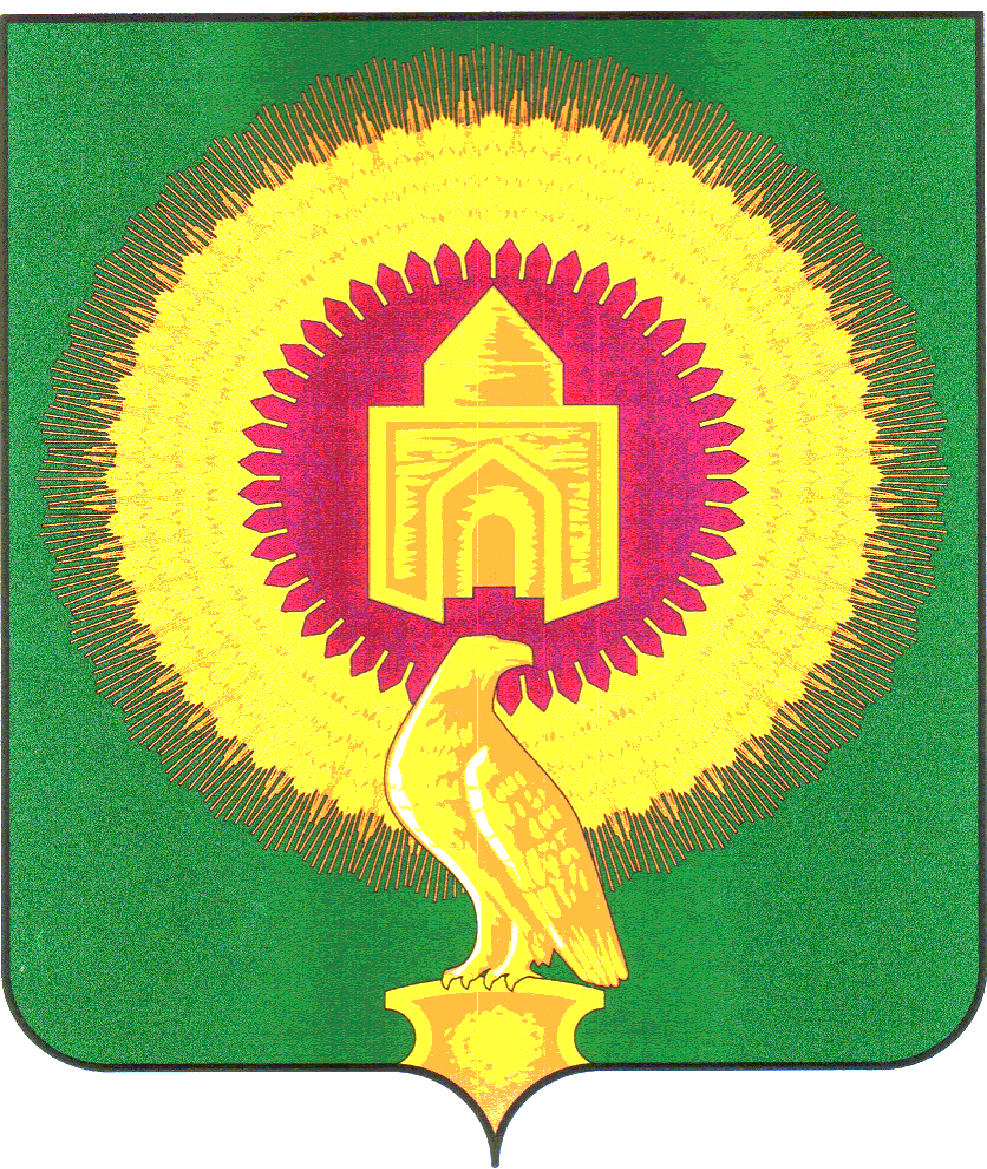 АДМИНИСТРАЦИЯ ПОКРОВСКОГО СЕЛЬСКОГОПОСЕЛЕНИЯ ВАРНЕНСКОГО МУНИЦИПАЛЬНОГОРАЙОНА ЧЕЛЯБИНСКОЙ ОБЛАСТИПОСТАНОВЛЕНИЕО внесении изменений в муниципальную программу «Благоустройство территории Покровского сельского поселения Варненского муниципального района Челябинской области на 2022-2024годы»В соответствии с Федеральным законом от 06 октября 2003 года №131-ФЗ «Об общих принципах организации местного самоуправления в Российской Федерации», статьей 179 Бюджетного Кодекса Российской Федерации, в целях рационального использования денежных средств администрация Покровского сельского поселения Варненского муниципального районаПОСТАНОВЛЯЕТ:1. Внести изменения в Постановление администрации Покровского сельского поселения №27-2 от 15.11.2021 года( с изменениями от 28.12.2021г №31) «Об утверждении муниципальной программы «Благоустройство территории Покровского сельского поселения Варненского муниципального района Челябинской области на 2022-2024 годы».2. В паспорте муниципальной программы «Благоустройство территории Покровского сельского поселения Варненского муниципального района Челябинской области на 2022-2024годы»   Объемы и источники финансирование программы читать в новой редакции:Объём бюджетных ассигнований муниципальной  программы составляет 5522,81 тысяч руб., в том числе:            2022- 2555,96 тысяч руб.            2023- 1518,73 тысяч руб.            2024- 1448,12 тысяч руб.Объемы расходов на выполнение мероприятий Программы ежегодно уточняются в процессе исполнения местного бюджета и при формировании бюджета на очередной финансовый год.3. Приложение 1 к муниципальной программе изложить в новой редакции.4. Настоящее постановление подлежит официальному опубликованию.5. Контроль за исполнением настоящего постановления оставляю за собойГлава поселения                                                                                   С.М.ЛебедевПояснительная запискак постановлению от30.11 2022г. №66 к муниципальной программе «Благоустройство  территории  Покровского сельского поселения Варненского муниципального района Челябинской области».            Проект муниципальной программы разработан на основании Федерального закона от 06.10.2003 № 131-ФЗ "Об общих принципах организации местного самоуправления в Российской Федерации", Устава  Покровского  сельского поселения.Цель муниципальной программы:	Комплексное решение проблем благоустройства, обеспечение и улучшение внешнего вида, совершенствование эстетического вида территории Покровского сельского поселения, способствующего комфортной жизнедеятельности.Задачи муниципальной программы:Организация освещения улиц.Организация благоустройства и озеленения территории поселения.Организация прочих мероприятий по благоустройству поселения, улучшение санитарно-эпидемиологического состояния территории.Привлечение к осуществлению мероприятий по благоустройству территории физических и юридических лиц и повышение их ответственности за соблюдение чистоты и порядка.        Объем финансирования муниципальной программы за счет средств местного бюджета поселения составляет 5522,81 тысяч рублей, в том числе по годам:2022 год – 2555,96 тысяч рублей;2023 год – 1518,73 тысяч рублей;2024 год – 1448,12 тысяч рублей.Ожидаемые конечные результаты муниципальной программы:1.Развитие положительных тенденций в создании благоприятной среды жизнедеятельности;2.Повышение степени удовлетворенности населения уровнем благоустройства;3.Улучшение технического состояния отдельных объектов благоустройства; 4.Проведение организационно-хозяйственных мероприятий по сбору и вывозу несанкционированных свалок.5.Улучшение санитарного и экологического состояния населенного пункта поселения;6.Повышение уровня эстетики поселения;7.Привлечение молодого поколения к участию по благоустройству населенного пункта в поселении.Глава Покровского сельского поселения                                              С.М.ЛебедевПриложение 1к муниципальной программе«Благоустройство территории Покровского сельского поселения Варненского муниципального района Челябинской области»Перечень мероприятий муниципальной программы«Благоустройство территории  Покровского сельского поселения Варненского муниципального района Челябинской области»тыс.руб.	Глава Покровского сельского поселения______________С.М.Лебедевот  30.11. 2022 года            № 66№ п/пНаименованиемероприятияСрок исполненияОбъем финансированияОбъем финансированияОбъем финансированияОжидаемый результатОтветственный исполнитель№ п/пНаименованиемероприятияСрок исполнения2022 год2023 год2024 годОжидаемый результатОтветственный исполнитель123456781.Освещение населённых пунктов2022-2024 годы1950,791173,581173,58- улучшение качества уличного освещения;- снижение аварийности на дорогах, преступностиАдминистрация  Покровского сельского поселения 2.Озеленение населенных пунктов 2022-2024годы47,04 0,000,00-безопасное передвижение жителей и автомобилейАдминистрация Покровского сельского поселения3Обслуживание и ремонт сетей уличного освещения2022-2024 годы377,79211,00205,9- улучшение качества уличного освещения;- снижение аварийности на дорогах, преступностиАдминистрация  Покровского сельского поселения3.Прочие расходы по благоустройству поселения2022-2024 годы180,34134,1568,64-уборка территории сельского поселенияАдминистрация Покровского сельского поселения